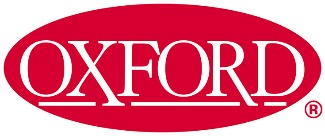 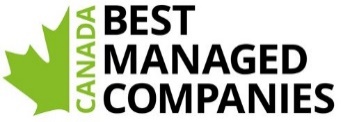 Computer Programmerwww.oxfordfrozenfoods.comComputer Programmer, Oxford Frozen Foods, Oxford, NSOXFORD FROZEN FOODS LIMITED, a member of the Bragg Group of Companies, is a vertically integrated wild blueberry farming/processing company and a major producer of frozen carrot products and battered vegetables.  We have an immediate opportunity for a computer programmer located in Oxford.This position requires the individual to be a team member in a multi-factory, multi-product manufacturing organization. As part of a strong information systems team, your specific responsibilities will include new and continued development of our enterprise software systems. You will be involved in client software development, web development, database/GIS initiatives and related IT support.QualificationsYou will bring to this position the ability and desire to understand the food-processing environment with a goal of continuous improvement. You are detail oriented and proficient with current programming languages and database systems. You communicate easily with co-workers and work enthusiastically in a team environment.
The position will be of interest to computer programmers who possess:A university degree or related postgraduate studies or equivalent experience.Proven communication skills with the ability to function in a decentralized environment.A proven ability to be solution focused and results driven.An ability to develop program code within PHP, Python and SQL.Experience with the following would be an asset:LinuxDatabase DesignWeb DevelopmentGISPlease forward your resume with a covering letter demonstrating how your skills and experience meet the above qualifications. Resumes should be faxed or e-mailed referencing “Computer Programmer” to:Oxford Frozen Foods LimitedPO Box 220Oxford, NS    B0M 1P0Fax : 902-552-3016Email:  resumes@oxfordfrozenfoods.comWe thank all applicants for their interest in this position, however, only those selected for an interview will be contacted.  No agencies or telephone calls please.  